REQUERIMENTO Nº 334/2017Assunto: Solicita à CPFL – Companhia Paulista de Força e Luz providências sobre poste de iluminação na Avenida Barão de Itapema, Bairro Centro, conforme especifica.Senhor Presidente,CONSIDERANDO que os comerciantes da avenida procuraram este vereador para relatar que o poste fora trocado há aproximadamente 30 dias e ainda não foi finalizado o serviço na calçada (imagem anexa).CONSIDERANDO que os mesmos já entraram em contato com a CPFL, mas até o presente momento nada fora feito, pois em dias de chuva causa transtornos aos estabelecimentos próximos e também aos transeuntes.REQUEIRO, nos termos regimentais e após ouvido o Douto e Soberano plenário, que seja oficiado a CPFL - Companhia Paulista de Força e Luz, no sentido de providenciar a finalização dos serviços de troca de poste (acabamento da calçada|) da Avenida Barão de Itapema, Bairro Centro altura do número 61, atendendo assim o anseio dos comerciantes locais.			SALA DAS SESSÕES, 12 de junho de 2017.HIROSHI BANDO    Vereador – Vice Presidente – PP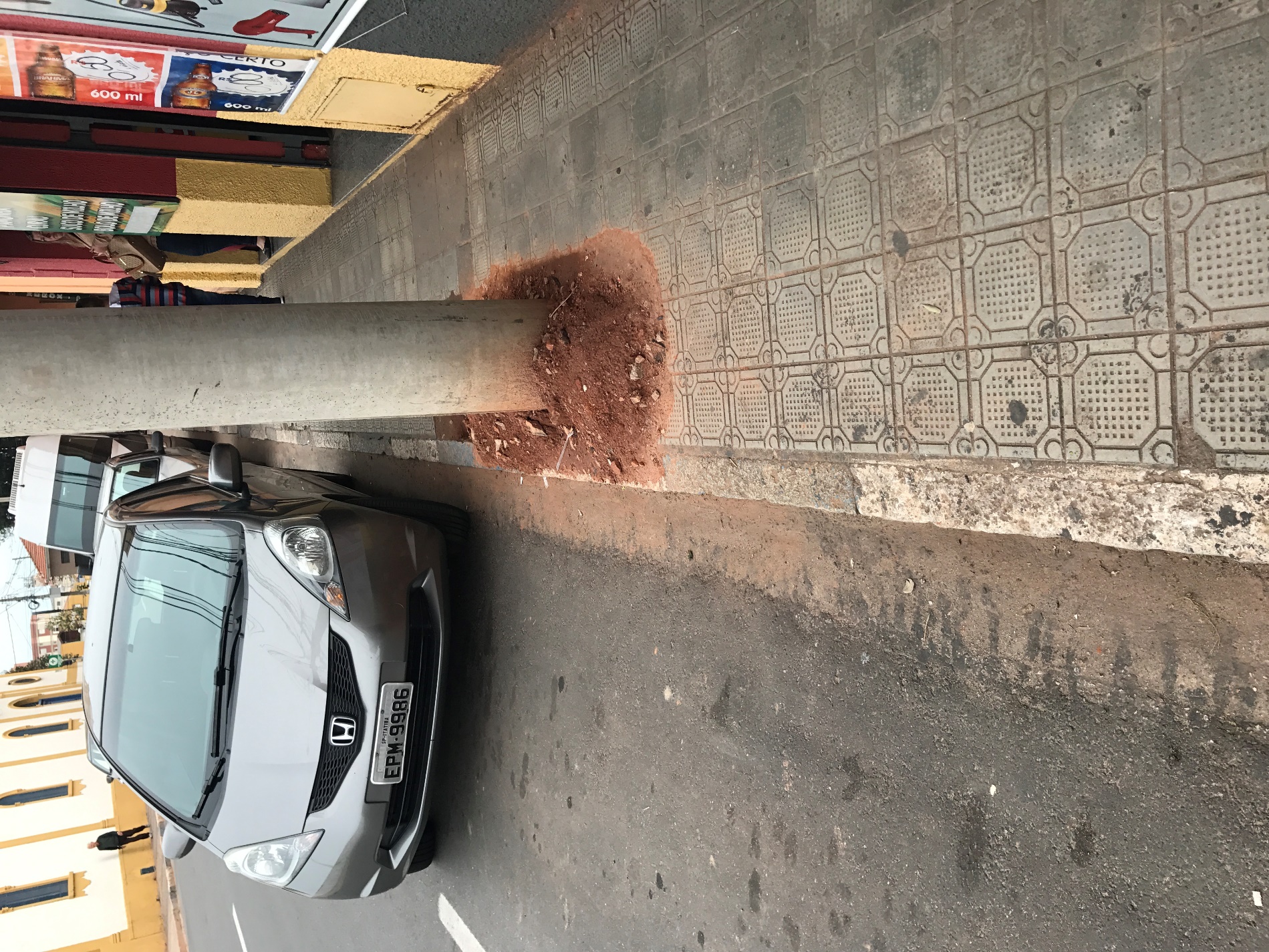 